Financial Aid for Fall Transfer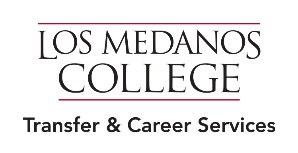 Make sure you’re taking all necessary steps to receive financial aid grants and loans at your university of transfer! Resources:I CAN Afford College (www.icanaffordcollege.com): California Community Colleges’ site for financial aid resourcesFinAid (www.finaid.org): lots of information about financial aid, loans, scholarships, and paying for school.Federal Student Aid Commission (www.studentaid.ed.gov): Info on federal student aid and loan management. Los Medanos College Financial Aid (www.losmedanos.edu/financialaid): financial aid information, forms, and lab hours Los Medanos College Transfer Financial Aid WorkshopsTalk about how to receive financial aid, budget for school, and access grants and scholarships with Rachel Anicetti, Transfer Services Coordinator. All workshops will meet at the Transfer & Career Services front desk in the Student Services CenterCheck Transfer & Career Service’s website for more workshop times:www.losmedanos.edu/transfer/TransferWorkshops.asp January 1toMarch 2Submit a financial aid applicationUS Citizens and Permanent Residents: complete FAFSA at www.fafsa.ed.gov DACA, U Visa, and TPS holders, Undocumented Students: complete California Dream Act (CDA) at www.caldreamact.org NOTES:FAFSA applicants: get a FSA (Federal Student Aid) ID before applying for FAFSA; it can take up to 3 days until you can use it to sign your applicationComplete your application as early as possible, using last year’s tax informationList all schools you may be attending in the next year: LMC plus every college and university you applied to transfer to.You should NEVER be asked to pay to apply for financial aid- if you are, you’re on the wrong website!MarchCreate a WebGrants account to manage Cal Grant AwardExtra steps are needed to receive the Cal Grant Award: create a student account at www.webgrants4students.org LMC will automatically send your GPA information (for GPA-based awards), but if you want to include other college units/GPA, a GPA verification form must be submitted to that school.File taxes and submit updated FAFSA or Dream Act ApplicationCheck school portals and email daily for messages from universitiesIt is common to receive a request for Income Verification from universities. If this happens, there are three ways to provide this information:Use the IRS Data Retrieval Tool on your FAFSA form (try this first!)Request a “Tax Return Transcript” online at www.irs.gov (may take 1-3 weeks to receive transcript in mail)Request a “Tax Return Transcript” in person at the closest IRS office (receive immediately)Closest IRS office to LMC: 185 Lennon Lane, Walnut Creek, CA, 94598“Tax-Payer” must be present to request own transcript (i.e. Your parent must go to request their own transcript)AprilFinancial Aid award letters become available in student portalsCreate a budget to make sure you’re on track to cover all school expenses (try FinAid’s at www.finaid.org/calculators/) Update your WebGrants4students account to reflect the university you’re transferring to- it will automatically list the first school listed on your FAFSA/CDAMaythroughAugustMayThroughAugustcontinuedAccept financial aid at your university of transferDone through the school’s student portalOnly accept financial aid you’ll be using- if loans are not necessary, do not accept themIf using loans, begin loan requirements to be eligible for distributionLoan budgeting, information, and approval can be found at www.studentaid.ed.gov) If receiving Work Study, begin searching for on-campus jobsWork study is not a grant, but income you’re eligible to earn on campus through a student job. You MUST be working on campus to be payed that money!Often, campuses’ Career Services/Career Centers are a great place to start lookingContact school to confirm what needs to be paid NOW, and what can be deferred until AFTER financial aid funds are distributedCHECK FEE DEADLINES. Many schools require some fee payment before you receive a financial aid check, and will revoke admission if the payment is missed (you’ll be kicked out!). Fee deadline information is available at LMC’s Transfer & Career Services, or on your school’s websiteWednesday, January 27, 2:00-3:00pmTuesday, February 2, 1:00-2:00pmWednesday, February 10, 12:00-1:00pmThursday, February 18, 9:00-10:00amTuesday, February 23, 4:00-5:00pmTuesday, March 1, 1:00-3:00pm